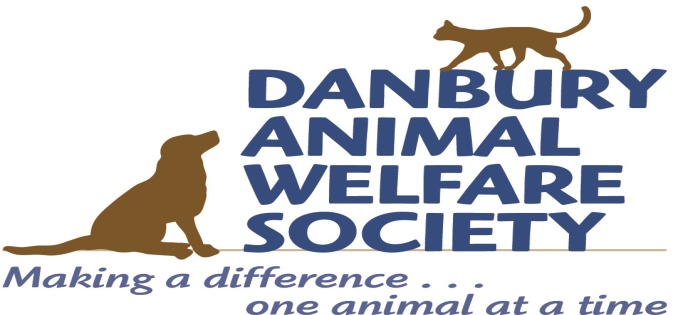 ____________________________________________________________________________Name						Company____________________________________________________________________________Address____________________________________________________________________________City						State					Zip____________________________________________________________________________Phone						EmailItem Information:___________________________________________________________________________		Auction itemS_______________________________________$__________________________________Approximate Value (estimated by donor)		Suggested Minimum BidItem Description: (Please include any restrictions)_________________________________________________________________________________________________________________________________________________________________________________________________________________________________Is the item/gift certificate enclosed?		Yes	No	Please enclose small items (e.g., tickets or gift certificates) with this form and mail to Denise Musser at the address below by August 15th	Will the item be delivered?	Yes	No	Please deliver large items to Denise Musser at the address below by August 15th. For questions or to coordinate delivery or pick-up, please contact Stephanie Barksdale at 203-744-3297 or stephanie.barksdale@daws.orgMail or deliver donated items to: DAWS 2019 Ball, ATTN: Denise Musser, 147 Grassy Plain Street, Bethel, CT 06801Your gift provides support for Danbury Animal Welfare Society, a 501(c)3 non-profit organization, Federal Tax ID #06-0945388, and is tax deductible to the extent allowed by law. For help in valuing your donation, refer to IRS Publication 561, or consult your tax advisor. Please retain this receipt for your tax records.